АДМИНИСТРАЦИЯ ТАЛОВСКОГО СЕЛЬСКОГО ПОСЕЛЕНИЯКАМЫШИНСКОГО МУНИЦИПАЛЬНОГО РАЙОНАВОЛГОГРАДСКОЙ ОБЛАСТИ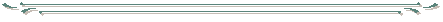 ПОСТАНОВЛЕНИЕ23.09.2021 г.                                       № 72-п                               с. ТаловкаВ целях предупреждения пожаров в осенне-зимний  период и оперативной организации их тушения, руководствуясь Уставом Таловского сельского поселения, ПОСТАНОВЛЯЮ:1. Утвердить План мероприятий по укреплению пожарной безопасности в осенне-зимний период в Таловского сельском поселении (приложение).2. Контроль над выполнением настоящего постановления оставляю за собой.Глава Таловского сельского поселения                               Камышинского муниципального районаВолгоградской области                                                                   Г. Н. Данилов                                                               Приложениек постановлениюглавы Таловского сельского поселенияот 23.09.2021 г. № 72-п   ПЛАНМЕРОПРИЯТИЙ ПО УКРЕПЛЕНИЮ ПОЖАРНОЙ БЕЗОПАСНОСТИВ ОСЕННЕ-ЗИМНИЙ  ПЕРИОДВ СЕМЕНОВСКОМ СЕЛЬСКОМ ПОСЕЛЕНИИОб укреплении пожарной безопасности в осенне-зимний период в Таловском сельском поселенииN 
п/пНаименование мероприятий      Ответственный     Срок   1.Провести собрание населения по вопросам пожарной безопасностиадминистрация Таловского сельского поселенияОктябрь 2021 г.2.Провести очистку подведомственных территорий в пределах противопожарных расстояний между зданиями, сооружениями и открытыми складами, а также участков, прилегающих к жилым домам, и иным постройкам, от горючих отходов, мусора, опавших листьев, сухой травыадминистрация Таловского сельского поселенияСентябрь - ноябрь 2021 г.3.Довести посредством обнародования до жителей поселения  информацию о необходимости очистки дымоходов от сажи, побелки на чердаках труб и стен, в которых проходят дымовые каналы, а также о недопустимости эксплуатации неисправных печей. Администрация Таловского сельского поселенияСентябрь - октябрь 2021 г.4.Обеспечить освещение в темное время суток мест нахождения пожарных гидрантов, пожарного инвентаря.Администрация Таловского сельского поселенияпостоянно5.Произвести проверку имеющихся средств сигнализации для оповещения людей на случай пожара.Администрация Таловского сельского поселениясентябрь 2021 г.6.Проверять исправность и работоспособность в зимних условиях пожарных гидрантов и водоемов (водоисточников), а также состояние подъездов к ним, принять меры по устранению выявленных недостатков.Администрация Таловского сельского поселенияпостоянно7.Не допускать перекрытие автодорог, проездов и подъездов к зданиям, сооружениям, водоисточникам.Администрация Таловского сельского поселенияпостоянно8.Проводить разъяснительную работу среди населения и руководителей предприятий о не допущении эксплуатации электрообогревательных приборов кустарного изготовления в жилых и производственных помещениях.Администрация Таловского сельского поселенияпостоянно9.Производить в зимний период очистку колодцев пожарных гидрантов, дорог, проездов и подъездов к зданиям, сооружениям, открытым складам и водоисточникам, используемым для целей пожаротушения, от снега и льда.Администрация Таловского сельского поселенияВ течение зимнего периода10.Организовать круглосуточное дежурство на зимний период водителей на имеющейся выездной пожарной и иной приспособленной технике.Главы КФХ, предприниматели, руководители предприятий(по согласованию)Администрация Таловского сельского поселенияВ течение зимнего периода11.Обеспечить горюче-смазочными материалами выездную пожарную и иную приспособленную технику.Администрация Таловского сельского поселенияпостоянно12.Создать неприкосновенный запас горюче-смазочных материалов для организации тушения пожаров и ликвидации чрезвычайных ситуаций.Администрация Таловского сельского поселенияпостоянно